Национальный статистический комитет Кыргызской Республики Институт статистических исследований и повышения квалификации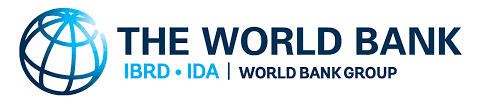 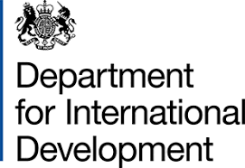 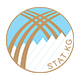 АНАЛИТИЧЕСКАЯ ЗАПИСКААнализ эффективности системы образования в Кыргызской РеспубликеБИШКЕК - 2020СОДЕРЖАНИЕВведение…………………………………………………………………………...21.	Современные тенденции в сфере образования……………………………….42.	Текущее состояние образования в Кыргызской Республике………………...53.	Сфера высшего образования и рынок труда…………………………………23Рекомендации…………………………………………………………………….28Список использованной литературы……………………………………………29ВведениеСовременное развитие экономики любого государства невозможно без поступательного развития системы образования. Уровень образования населения выступает одним из главных показателей благосостояния населения государства. Проведенные исследования показали прямую зависимость между темпами экономического роста и уровнем образованности населения.Было установлено, что увеличение ассигнований на образование на 1% ведет к росту валового внутреннего продукта страны на 0,35%. Кроме того, по некоторым оценкам, в развитых странах повышение продолжительности образования на 1 год ведет к увеличению ВВП на 5-15%.Так, например, исследования проведенные в странах ЕС в области улучшения уровня образования, а также его влияния на экономический рост показали, что:увеличение набора учащихся в среднюю школу на 1% увеличивает ежегодно до 3% ВВП на душу населения;увеличение среднего статистического образования на 1 год поднимает производство продукции на душу населения на 6%;ежегодный прирост человеческого капитала на 1% в высшем образовании обеспечивает увеличение темпа роста ВВП на душу населения на 5,9%.На современном этапе мировая система образования, носящая академический характер, трансформируется в многомиллиардную промышленность, так как усиление эффективного вовлечения учебных заведений в систему рыночных отношений приводит к получению огромной прибыли.Так, в настоящее время емкость мирового рынка образования составляет более 100 млрд долл. в год, из которых от 50 до 70 млрд долларов приходится на долю высшего образования.На сегодня почти пятая часть мировых потоков студенческой мобильности приходится на долю США, которые прилагают большие усилия к тому, чтобы эта часть еще более увеличилась. Однако, в связи с усиливающейся конкурентной борьбой в образовательной сфере между развитыми и развивающимися странами, улучшающими свои системы образования и делая их более международными и тем привлекательными для иностранцев, позиции США в последние годы стали неустойчивыми.В силу того, что образование и в большей части высшее с каждым годом становится все более доходной отраслью экономики с растущей конкуренцией между странами за получение этих денежных потоков, Всемирная торговая организация (ВТО) включила образование в список услуг, торговля которыми регулируется положениями Генерального соглашения о торговле в сфере услуг (ГАТС).Современные тенденции в сфере образованияОсновными тенденциями развития современного международного рынка образовательных услуг в настоящее время являются:признание в мировом сообществе сферы высшего образования и особенно его международной составляющей многомиллиардным бизнесом;изменение рядом государств экспортно-импортной политики в сфере образования;рост масштабов рынка и объемов продаж образовательных услуг, международной мобильности студентов, преподавателей и исследователей;мобильность иностранных студентов, их обучение сформировалась в область экономики, способной приносить ощутимый доход;активизация студенческой мобильности и постоянный рост числа иностранных студентов в развитых странах;расширение экспорта образования как одного из приоритетных направлений деятельности ряда развитых стран;усиление конкуренции европейских стран, США, Канады, Австралии и Китая за привлечение иностранных студентов, появление новых игроков на рынке международного образования;рост значения Китая на международном рынке образовательных услуг;значительное повышение активности учебных заведений (что особенно заметно проявилось в условиях мирового финансового кризиса);слияние академических учреждений или присоединение отдельных институтов в качестве факультетов университетов, создание образовательных кластеров;расширение круга международных национальных провайдеров, в том числе за счет не образовательных структур;разработка новых стратегий экспорта образовательных услуг;переход от массового набора студентов к поиску лучших и талантливых.Образование становится сегодня одним из важнейших факторов формирования нового качества экономики и общества, от его направленности и эффективности зависят перспективы прогрессивного развития человека и государства. В современном обществе каждый человек должен непрерывно учиться и переучиваться, что необходимо и для Кыргызской Республики.В связи этим целью данного исследования является анализ эффективности современной системы образования Кыргызской Республики Для достижения поставленной цели необходимо решение следующих задач:рассмотреть динамику показателей деятельности организаций образования Кыргызской Республики;выявить соответствие системы подготовки кадров современным вызовам рынка труда;сформулировать рекомендации на основании выявленных проблем.Системы образования в разных странах мира последние десятилетия претерпевают существенные трансформации. Не является исключением и система образования Кыргызстана.Текущее состояние образования в Кыргызской РеспубликеКыргызская Республика по общим показателям сферы образования имеет достаточно хорошие показатели и позиции среди стран мира.Для оценки конкурентоспособности сферы сравним образования Кыргызской Республики со странами СНГ и ЕАЭС с использованием международных рейтингов.Так в рейтинге индекса уровня образования, где максимальное значение индекса =1,0, из 189 стран лидерами являются Германия – 0,946 баллов, Австралия – 0,923 б. и Новая Зеландия – 0,923 балла (см. табл. 1). Наименьшее значение рейтинга (менее 0,3 балла) принадлежит таким государствам, как Буркина Фасо, Эритрея и Нигер.Среди стран СНГ и ЕАЭС в 2018 году лидером стала Республика Беларусь, заняв 30 место (0,837 баллов), Россия заняла 33 место (0,832 балла) и Казахстан 38 –е (0,817 баллов).Кыргызская Республика в данном рейтинге в 2018 году заняла 67 место (0,734 балла) (см. табл. 1), при этом необходимо отметить, что еще в 2013 году наша республика занимала 88 место.Худшая позиция у Азербайджана (87 место – 0,694 балла) и у Республики Таджикистан (97 место – 0,673 балла) (см. табл. 1).Таблица 1 – Рейтинг стран по уровню развития образования для стран СНГ и ЕАЭС за 2018 годИсточник: По официальным данным UNDP Human Development Reports за 2018 год.В рейтинге грамотности среди взрослого населения ООН по вопросам образования, науки и культуры (ЮНЕСКО) за 2018 год Кыргызстан занял 24 место с рейтингом грамотности в 99,5% (см. табл. 2).Из 184 стран лидерами выступили Лихтенштейн, Норвегия, Гренландия и Испания, уровень грамотности которых составляет 100%. К наиболее слабо грамотным странам относятся Чад и Нигер с 12,3% и 9,1% соответственно.Наибольший процент грамотности среди стран СНГ и ЕАЭС отмечен у Азербайджана, Казахстана и Таджикистана, одновременно занявшие 9 место с рейтингом в 99,7%. Худшая позиция у Республики Узбекистан, занявшей 73 место – 96,9%.Таблица 2 – Рейтинг стран СНГ и ЕАЭС по уровню грамотности из 184 стран мира за 2018 годИсточник: По официальным данным ООН за 2018 год, по вопросам образования, науки и культурыХотелось бы отметить, что по данным Всемирного Банка по показателю «грамотности взрослого населения старше 15 лет» Кыргызская Республика в 2018 году имеет наивысший показатель (100%).Но из-за хаотичности процесса реформирования системы образования, составляющие общей системы обладают своей спецификой и, в ходе развития, сталкиваются с различными проблемами и не могут реализовать имеющийся потенциал.В деятельности отечественной системы образования происходят серьезные изменения, вызванные воздействием ряда как внешних, так и внутренних факторов.К внешним факторам можно отнести: глобализацию экономической деятельности, стремительное развитие новых знаний и информационных технологий, ухудшение экономической и демографической ситуации, растущая конкуренция на рынках труда и образовательных услуг.Это прежде всего, обострение конкуренции между образовательными учреждениями, относительно низкий уровень конкурентоспособности на глобальном рынке образовательных услуг, несоответствие предложения образовательных услуг и их спроса со стороны рынка труда, снижение качества образования, проблемы, связанные с развитием инновационной деятельности в сфере высшего образования.Кроме того, одной из существенных проблем настоящего времени для системы образования в целом, являются стремительные темпы роста научного знания, сроки внедрения новых технологий и сроки их обновления.Совокупная доля охвата населения образованием (в процентах к численности населения в возрасте 7-24 лет) в целом по республике за анализируемый период увеличился с 70,4% до 78,9%.Охват сельского населения чуть более 50%, тогда как охват городского населения превышает 100%, что связано с внутренними миграционными потоками населения, направленными, в основном, в столицу и другие крупные города республики, а также с наличием в контингенте учащихся и студентов населения старше или младше установленного возраста обучения (7-24 лет).Наибольшая совокупная доля охвата населения образованием (в процентах к численности населения в возрасте 7-24 лет) приходится на Чуйскую область – 77,0%, г.  Бишкек – 124,6%, наименьшая на Ошскую область – 54,2%, г. Ош - 151,7 %Охват дошкольным образованием по республике в 2019/2020 учебном году составил 25,4%. Городское население в данной группе охвачено на 34,5%, а сельское на 20,9%. Наибольшая доля охвата приходится на город Ош – 47,9% и Нарынскую область – 31,6%, наименьшая на Чуйскую область 19,3 %.По данным 2019 г. в республике функционирует 1617 организаций дошкольного образования, которые посещают 207,8 тыс. детей. При этом, охват детей дошкольным образованием в городских поселениях (34,5%) превышает охват в сельской местности (20,6%) (см. табл. 3).Таблица 3 – Показатели охвата населения образованием за 2013-2019 годыИсточник: По официальным данным Национального статистического комитета Кыргызской Республики Максимальная доля охвата дошкольным образованием (приходится на город Ош – 47,9% и Нарынскую область 31,6%, наименьшая на Чуйскую область 19,3 %.Причинами низкого охвата выступают малое количество дошкольных организаций в сельской местности, снижение доходов семей и рост прямых издержек на обучение. Прежде всего это сказалось на детях из малообеспеченных семей и семей, проживающих в сельской местности.Несмотря на увеличение количества дошкольных образовательных организаций, они переполнены. В городских поселениях в среднем на дошкольные образовательные организации в 2018 г. приходилось 149 детей на 100 мест, наибольшее количество в Нарынской области - 193, а наименьшее в Чуйской области - 139 детей на 100 мест.Дошкольным образованием охвачено меньше четверти соответствующей возрастной группы, но мест не хватает, что негативно сказывается на качестве предоставляемых услуг и на увеличении количества заболеваемости среди детей.Из-за бедности и стоимости дошкольного образования многие родители предпочитают пропускать дошкольное образование и зачислять своих детей в начальную школу, когда им исполнится 6 лет, чтобы сократить расходы на семью, поскольку расходы на начальное образование меньше, чем дошкольное.Раннее зачисление в начальную школу не обязательно является проблематичным, дети, пропускающие подготовительную фазу начальной школы, могут столкнуться с трудностями в адаптации к школьной среде и сталкиваются с большим риском исключения из школы.Аналогичная ситуация характерна и для общеобразовательных организаций, по сравнению с 2013 годом наблюдается рост учащихся на 27,7% (284 355 человек), что связано с ростом рождаемости практически во всех регионах республики. Число дневных общеобразовательных организаций увеличилось с 2013 по 2019 на 3,4% или на 76 единиц (см. табл. 4).Переполненность учащихся в общеобразовательных школах имеет место быть, о чем свидетельствуют проведение занятий в школах в несколько смен и рост количества учащихся в 3 смену, и преобладание двухсменных школы что также негативно влияет на качество и эффективность образования.Таблица 4 – Динамика основных показателей дневной общеобразовательной школы Кыргызской Республики за 2013-2019 годыИсточник: По официальным данным Национального статистического комитета Кыргызской Республики В 2019 г. численность учащихся, занимавшихся в первую смену, составила 60,8% от общей численности учащихся, а во вторую смену – 36,3%. Количество учеников с каждым годом продолжает расти, что также увеличивает нагрузку на учебные учреждения, оснащение классов и библиотек, которые не справляются с ежегодным ростом учеников. Имеет место быть ускоренный моральный износ технических средств.В республике имеется определенная доля детей, не посещающих общеобразовательные организации, что позволяет оценить доступность образования для малообеспеченных слоев населения. Таблица 5 – Численность детей и подростков 7-17 лет, не приступивших к занятиям в общеобразовательных организациях, по причинам за 2013-2019 годы, по данным обследования на начало учебного года, человекИсточник: По официальным данным Национального статистического комитета Кыргызской Республики Основными причинами неявки были материальные трудности семей, нежелание родителей из-за увеличения расходов семьи на обучение ребенка в школе, работа, семейные обстоятельства (см. табл. 5).Ребенок, которому надо пройти 5-6 км, чтобы присутствовать на занятиях будет испытывать трудности на занятиях из-за усталости и это скажется на его успеваемости, поэтому семьям с низким достатком и с семейными обстоятельствами не выгодно отправлять своего ребенка в школу.Важное место в качестве и эффективности образовательной системы занимают педагогические кадры общеобразовательных школ, численность которых с 2013 г. по 2019 г. увеличилась на 5,6%.На начало 2019/2020 учебного года в республике работало свыше 78 тыс. учителей, из них более 87% - с высшим профессиональным образованием, почти 10% со средним профессиональным и 2%- с незаконченным высшим образованием.Таблица 6 - Численность учителей дневных общеобразовательных организаций по уровню образования и территории за 2013-2019 годы, человекИсточник: По официальным данным Национального статистического комитета Кыргызской Республики На 2019 г. темпы роста численности учащихся в дневных общеобразовательных организациях составили 3,4%, а темпы роста учителей дневных общеобразовательных организаций с высшим образованием – 1,0%. Рост преподавателей с высшим образованием является положительной тенденцией, но с ростом учащихся и переполненностью классов этого может быть недостаточно.В Кыргызской Республике уникальные педагогические кадры, сочетающие креативность, готовность к инновациям, разработке и применению новых образовательных технологий и методов научных исследований. К сожалению, из-за низкой оплаты труда они переходят в другие области экономики или уезжают в другие страны за более высокой заработной платой и поощрениями за обладание научными степенями. Миграция в другие страны и регионы в связи с финансовыми затруднениями сокращает количество квалифицированной рабочей силы и контингент слушателей учебных заведений.По причине внутренней миграции преподавателей в города за более высокой заработной платой и из-за большей концентрации учебных заведений в сельской местности может наблюдаться нехватка квалифицированных преподавателей с высшим образованием.На 2019 г. заработная плата в сфере образования в г. Бишкек в среднем составила 16 632 сом, в г. Ош – 14 807, а наименьшая заработная плата в Ошской области – 10 265 сом. Из-за различия заработной платы многие работники и молодые люди стремятся в столицу, что приводит к высокой безработице в городах и нехватке кадров в сельской местности и периферии, что также сказывается на уровне подготовки учеников к получению высшего образования.В 2013 году в стране продолжалось реформирование системы образования, увеличилось число государственных образовательных учреждений, что в определенной степени связано с увеличением численности детей школьного возраста (среднегодовая численность детей 7-17 лет увеличилась на 2% к предыдущему году), небольшим ростом сети негосударственных дневных общеобразовательных учреждений и отсутствием роста негосударственных высших учебных учреждений, что связано с ростом количества учащихся в частных общеобразовательных учреждениях на 14% и падением количества учащихся в частных организациях высшего образования на 2%. Причиной низкой мотивации молодежи поступать в вузы являются низкий уровень доходов в семьях и снижение качества образования. В этом же году, аттестат об основном общем образовании получили 92 124 человека (97,5% от уровня 2012 г.), о среднем полном общем образовании – 52 768 юношей и девушек (94%).Таким образом, отмечалось снижение количества выпускников школ, что повлекло снижение численности абитуриентов в организации высшего профессионального образования (ВПО). Прием в средние профессиональные учебные заведения сократился по сравнению с 2012 годом на 8 283 человек, или на 1%. На условиях полного возмещения затрат на обучение приступили к занятиям в техникумах 26 911 студентов, или 84% от общего числа принятых (в 2012 году соответственно 28 255, или 83,6%). Пик роста приема в государственные вузы приходился на 2004 г. (58,8 тыс. человек) в котором прием был больше уровня 2002 на 74%. В дальнейшем наблюдалось снижение темпов роста приема в государственные вузы.Таблица 7 – Динамика показателей деятельности организаций образования Кыргызской Республики за 2013-2019 годыИсточник: По официальным данным Национального статистического комитета Кыргызской Республики В 2014 году отмечалось сокращение числа общеобразовательных учреждений, что в значительной степени связано с сокращением численности детей школьного возраста (численность детей в возрасте 7-17 лет уменьшилась на 0,2% к предыдущему). В 2014 году аттестат об основном общем образовании получили 91 407 человек (99,2% к уровню 2013 г.) о среднем полном общем образовании – 50 032 юноши и девушки (94,8%). Таким образом, уменьшилось количество школьников, которые после 9 класса оканчивали обучение в школе.Общее число образовательных организаций высшего образования по сравнению с 2013 годом не изменилось и составило 55 единиц. Число государственных и муниципальных образовательных организаций высшего образования выросло на 4 единицы, в то время как число частных образовательных организаций высшего образования уменьшилось на 4 единицы.В 2014 году сохранялась также тенденция к уменьшению числа профессиональных образовательных организаций, осуществляющих подготовку специалистов среднего звена; их число составило 129 единиц, к 2019 году данный показатель вырос и составил 144 единицы. Численность студентов, обучающихся по программам подготовки специалистов среднего звена, к 2019 году увеличилась в государственных и муниципальных, но снизилась в частных образовательных организациях. В то же время численность студентов образовательных организаций высшего образования уменьшилась как в государственных и муниципальных, так и в частных образовательных организациях.Таким образом, за период с 2012 по 2019 год, можно отметить изменение ориентиров в развитии системы образования. Так если в 2013 году основное направление было на обеспечение доступности качественного образования для всех слоев населения, текущих и перспективных потребностей экономики и социальной сферы в профессиональных кадрах необходимой квалификации, установление социально приемлемого соотношения платных и бесплатных образовательных услуг при сохранении бесплатного и общедоступного общего образования, то в 2018 году актуальным оставалось направление на дальнейшую оптимизацию числа образовательных организаций высшего образования.Подводя итог анализу деятельности образовательных организаций, можно констатировать, что к 2014 году, за период с 2005 года, наблюдалась тенденция увеличения количества государственных и муниципальных образовательных организаций среднего профессионального образования (СПО), а также рост общего количества студентов, обучающихся в частных и государственных образовательных организациях СПО. В системе в ВПО отмечалась обратная ситуация, только темпы снижения показателей количества обучающихся студентов были значительно интенсивнее.По состоянию на начало 2019/2020 учебного года в Кыргызстане насчитывалось 55 высшее учебное заведение, численность обучавшихся в них студентов составила 183,8 тыс. человек. Для сравнения в 2013 году в 55 вузах обучалось 223,2 тыс. человек. Одной из основных причин снижения численности студентов являются демографические проблемы.Начиная с 2013 учебного года наблюдается постепенное сокращение числа образовательных учреждений высшего профессионального образования в целом по Кыргызской Республике. Их количество в 2018 году сократилось на 7,3% по отношению к 2013 г. Вопросы финансового обеспечения деятельности высших образовательных учреждений остается одной из главных проблем государственного бюджета.Одним из основных законодательных актов, определяющим источники финансирования образовательных учреждений является закон Кыргызской Республики «Об образовании» от 30 апреля 2003 года № 92, согласно которому финансирование образовательных учреждений осуществляется на основе государственных нормативов финансирования, определяемых в расчете на одного обучающегося по каждому типу и виду образовательного учреждения.Образовательное учреждение независимо от его организационно - правовой формы вправе привлекать дополнительные финансовые, в том числе валютные, средства за счет предоставления платных дополнительных образовательных и иных предусмотренных уставом образовательного учреждения услуг, а также за счет добровольных пожертвований и целевых взносов физических и юридических лиц, в том числе иностранных граждан и иностранных юридических лиц. При этом привлечение дополнительных средств не влечет за собой снижение нормативов и размеров его финансирования за счет бюджетных средств.Основными источниками финансирования расходов на образование служат республиканский и местные бюджеты.По приему студентов учреждениями высшего профессионального образования прослеживаются тенденции, аналогичные тем, которые наблюдаются по показателям численности (см. табл. 8). Прием студентов постепенно снижался за период, охватывающий 2013-2017 гг, но к 2019 году вырос. В 2019 г. общее значение показателя «принято на обучение» на бюджетной и контрактной основах возросло на 45,9% по сравнению с предыдущим годом, за счет увеличения приема студентов, обучающихся с полным возмещением стоимости обучения.В целом за рассматриваемый период в структуре приема студентов в распределении по источникам финансирования отмечался сдвиг в сторону увеличения удельного веса студентов, обучающихся с полным возмещением стоимости обучения, но это изменение было несколько ниже (85,4% в 2013 г. и 86% в 2019 г.). Сокращение доли приема за счет средств государственного бюджета составило – 21,9% в 2013 г. и 13,9% в 2019 гРассмотренные выше тенденции, характерные для показателей численности и приема студентов прослеживаются и для такого показателя как выпуск специалистов. Если в 2013 г. среди выпущенных специалистов за счет бюджета обучалось 13,6% от всего выпуска и с полным возмещением затрат на обучение – 86,4%, то в 2019 году значения этих показателей составили соответственно – 13,7% и 86,3%.Анализ показателей, отражающих численность обучающихся, прием студентов и выпуск специалистов учреждениями высшего профессионального образования по источникам финансирования, демонстрирует выраженную тенденцию сокращения доступности высшего образования, затраты на обучение молодого поколения должны оплачиваться из семейных бюджетов. Однако далеко не каждый семейный бюджет может себе это позволить, и, следовательно, часть талантливой молодежи не будет иметь возможность получить высшее образование.Таблица 8 - Численность студентов, обучающихся в организациях высшего профессионального образования за 2013-2019 годы по источникам финансирования, человекИсточник: По официальным данным Национального статистического комитета Кыргызской РеспубликиПроведем расчет регрессионной модели индекса человеческого развития Кыргызской Республики за 2010-2017 годы с целью выявления влияния образования населения республики на ее человеческий капитал (см. табл. 9).Согласно проведенному эконометрическому анализу индекса человеческого развития в таблице 9, из рассмотренных трех индексов: «индекс образования», «индекс дохода» и «индекс ожидаемой продолжительности жизни», наибольшее влияние на развитие человеческого потенциала в Кыргызской Республике за период 2010-2017 годы имеет индекс образования, так значение его коэффициента выше по сравнению с двумя другими рассматриваемыми и составляет 0,374429.Таблица 9 – Регрессионная модель индекса человеческого развития Кыргызской Республики за 2010-2017 годыИсточник: Составлено автором с использованием программы Eviews 8 на основании официальных данных UNDP Human Development ReportsДругими словами, хотелось бы отметить, для развития экономики республики образование – один из важнейших факторов.Поэтому для дальнейшего увеличения «индекса образования» в Кыргызской Республике проведем его эконометрический анализ (см. табл. 10).Приведенные выше проблемы подтверждаются эконометрической моделью, отображающей зависимость индекса образования Кыргызской Республике от охвата дошкольным образованием (% детей дошкольного возраста), охвата начальным образованием (% населения младшего школьного возраста), охвата средним образованием (% населения среднего школьного возраста), охвата высшим образованием (% населения третичного школьного возраста), процента учителей начальной школы, которые прошли минимальную организованную подготовку учителей (до или во время работы), необходимую для обучения на начальном уровне, соотношение учеников и учителей в начальной школе (количество учеников на одного учителя) (см. табл. 10).Таблица 10 – Регрессионная модель индекса образования Кыргызской Республики за 2010-2017 годыИсточник: Составлено автором с использованием программы Eviews 8 на основании официальных данных UNDP Human Development Reports за 210-2018 годы.Результаты эконометрической модели показывают отрицательное влияние охвата дошкольным образованием (-0,030988), несмотря на положительную тенденцию, и соотношения учеников и на индекс образования в Кыргызской Республике (-0,000715). Причиной выступают переполненность учебных заведений и низкое качество подготовки учителей в сельской местности. Наибольшее положительное влияние охвата начальным и средним образованием (0,183680 и 0,203399) объясняется тем, что большинство семей отдают детей сразу в общеобразовательный учреждения, пропуская дошкольный уровень.Низкое влияние охвата высшим образованием (0,119945), которое в два раза ниже показателя среднего образования, выступает подтверждением отсутствия мотивации поступления в вузы по причине низкого качества среднего образования или финансовых сложностей.Сфера высшего образования и рынок трудаПоявление новых видов образовательных учреждений: лицеев, гимназий, образовательных центров, многочисленных негосударственных вузов — стремится восполнить дефицит образовательных мест, осуществляя подготовку по востребованным рынком труда профессиям.Развитие конкуренции среди учебных заведений и вариативность образовательного процесса позволяют лучшим образовательным заведениям более адекватно реагировать на запросы рынка труда, соответствовать требованиям работодателей в отношении качества рабочей силы, удовлетворять разнообразные познавательные интересы учащихся, осуществляя внедрение личностно ориентированных технологий обучения и воспитания.С падением числа учебных заведений среднего профессионального и высшего образования на рынке образовательных услуг стали понижаться численность и прием обучающихся. С 2013 по 2018 г численность обучающихся в государственных и негосударственных вузах Кыргызской Республики упала на 24% и составила 164,6 тыс. человек (см. табл. 11).Ситуация в республике отражает расхождение запросов молодых специалистов и работодателей не только по предпочитаемым профессиям, но и по оплате предоставляемых трудовых услуг. Так, выпускники вузов отдают предпочтения таким профессиям, как экономист, переводчик с иностранного языка, юрист, программист, менеджер с оплатой труда не менее 30 000 сом. в месяц, наряду с этим рынку труда требуются в первую очередь инженерные специалисты, врачи, бухгалтеры, продавцы, строители, рабочие и т. п. с оплатой труда в пределах 8 000-15 000 сом.Неудовлетворение потребностей субъектов взаимодействующих рынков обусловливается несоответствием подготовки кадров высшими учебными заведениями с динамикой развития экономики страны.Таблица 11 – Численность занятого населения по видам экономической деятельности в Кыргызской Республике за 2013-2018 гг., тыс. человекИсточник: По официальным данным Национального статистического комитета Кыргызской РеспубликиПоскольку связь между рынком труда и рынком образовательных услуг является составной частью более широкого взаимодействия систем занятости и подготовки кадров, то анализ их взаимосвязей построен на основе сопоставления структур занятости населения по отраслям экономики и подготовки специалистов высшими учебными заведениями в Кыргызстане.В результате анализа было выявлено, что за период 2013 — 2018 гг. численность занятых в экономике республики значительно сократилась в сельском хозяйстве — на 234 тыс. чел., деятельности частных домохозяйств — 15,6 тыс. чел., водоснабжении— на 9,8 тыс. чел., энергоснабжении — 4,7 тыс. чел (см. табл. 11).Рост численности занятых наблюдается в обрабатывающей промышленности — на 128,8 тыс. чел., в гостином и ресторанном секторах — 62,9 тыс. чел., в сфере транспортировки — 53 тыс. чел., в образовании — 40,2 тыс. человек.Динамика выпусков специалистов вузами Кыргызстана (см. табл. 12) позволяет заключить, что предоставление образовательных услуг имеет ярко выраженную отраслевую направленность.Таблица 12 — Выпуск специалистов высших учебных заведений по группам специальностей за 2013-2019 гг., человекИсточник: По официальным данным Национального статистического комитета Кыргызской РеспубликиНаблюдается значительное несоответствие объема изменения численности занятого населения в отраслях и числа студентов в соответствующих по профилю учебных заведениях.Данная ситуация обусловлена, с одной стороны, недостатком информированности участников рынка образования о реальных потребностях экономики, а с другой — демонстрирует отсутствие обратной связи, поскольку рынок образования не предоставляет рынку труда достоверной и полной информации относительно количества и качества обучаемых кадров.Кроме этого, подготавливая высококвалифицированных специалистов, образовательный рынок ориентируется, прежде всего, на рыночный спрос населения на образовательные услуги.Кроме этого, при согласовании интересов работников и работодателей важную роль играет качество образовательных услуг. Предоставление некачественных образовательных услуг в условиях усиливающейся конкуренции между учебными заведениями может привести не только к дискредитации данного учреждения и оттоку из него студентов, но и, самое главное, к тому, что диплом перестанет служить бесспорным доказательством, подтверждающим профессиональные способности человека.Следствием несоответствия запросов молодых высококвалифицированных специалистов, закончивших вузы, и работодателей в отношении кадров с высоким образовательным потенциалом, является снижение возможности для трудоустройства выпускников вузов и увеличение безработицы среди них.Несмотря на то, что среди молодежи наиболее перспективными, по их мнению, считаются профессии юристов, экономистов, психологов и т. д., трудоустроиться по данным специальностям становится все труднее. Таким образом, расхождение интересов субъектов рынка и выявленная отрицательная зависимость структур занятости и подготовки кадров свидетельствуют об ослаблении взаимодействия рынков и обострении проблемы трудоустройства выпускников высших учебных заведений.В настоящее время между участниками этих рынков фактически отсутствуют различного рода соглашения, контракты и договоры, прямо ориентированные на трудоустройство молодых специалистов. Ограниченный характер носит и так называемое обучение «по направлению».Недостаточно развита академическая мобильность студентов, магистрантов, аспирантов и преподавателей по обмену опытом и стажировок в зарубежных вузах для повышения педагогических навыков и профессиональной квалификации.Отсутствие контрактов, договоров и соглашений между работодателями и вузами, следовательно, и гарантий будущего трудоустройства выпускников вузов приводит к тому, что молодые люди вынуждены самостоятельно заниматься поиском работы, зачастую и в процессе обучения, не уделяя при этом должного внимания образовательному процессу.Хотя на уровне высшего образования может наблюдаться повсеместная переквалификация, выпускники техникумов или программ профессионального обучения также сталкиваются с относительно высоким уровнем несоответствия. Специалисты среднего профессионального образования составляют около трети занятого населения страны. Причинами сокращения трудовой миграции в Россию и Казахстан, связанными с профессиональным образованием, могут выступить: Во-первых, это несоответствие системы среднего профессионального образования требованиям рынка труда при современном состоянии экономики. Выпускники не знакомы с инновациями и технологиями (например, в строительстве и в пищевой промышленности), которые необходимы нанимателям.Во-вторых, это низкое качество образовательных программ и результатов обучения. Многие специалисты и преподаватели покинули страну.В-третьих - незнание норм законодательства страны прибытия. Множество проблем трудовых мигрантов связано с несоблюдением элементарных требований правил пребывания в другой стране. Из-за этого вынуждены оплачивать штрафы, покидать страну либо отбывать наказание по незнанию законов. Правовая безграмотность трудящихся-мигрантов приводит к их уязвимости и дискриминации, а также к трудовой эксплуатации и рабству.Образовательные реформы не всегда успевают за быстрыми изменениями профессиональной деятельности. В условиях экономического роста низкая внешняя эффективность образования фактически становится основным препятствием на пути дальнейшего расширения производства и модернизации экономики.РекомендацииИнтеграция в сфере образования может развиваться в таких направлениях, которые, на первый взгляд, могут показаться противоречивыми, – глобальном и региональном. Первоисточником региональной интеграции в образовательной сфере является всеобщий процесс его интернационализации.Роль международной интеграции в образовательной сфере является весьма значительной с точки зрения формирования совершенно нового человеческого профилирования мировой экономики, а также обеспечения соответствующего процесса гуманизации. В результате анализа эффективности и качества сферы образования сформированы следующие рекомендации:1.	Построить дополнительные образовательные учреждения в населенных пунктах сельской местности для повышения доступности образования и посещаемости.2.	Повысить оснащенность существующих школ необходимым оборудованием и учебниками для проведения занятий для повышения эффективности дошкольного и среднего образования.3.	Повысить оплату труда для сотрудников сферы образования в областях и сельской местности для сокращения внутренней миграции и повышения эффективности преподавателей и качества образовательных программ. Повысить размер надбавок и поощрений за обладание научной степенью, выслугу лет и достижения в науке и образовании для снижения утечки кадров.4.	Подготовить прогноз потребностей Кыргызской Республики и стран-доноров в специалистах на ближайшие 10-15 лет, с учетом изменений в обществе, науке и технологиях и разработать на его основе рекомендации для вузов по формированию образовательной программы по подготовке специалистов. 5.	Сформировать новую учебную программу учреждений профессионального образования с учетом современных тенденций, инноваций и требований работодателей стран-доноров для повышения конкурентоспособности трудовых мигрантов и ввести в учреждениях профессионального образования правовые дисциплины для ознакомления с трудовыми законодательными нормами стран-доноров для повышения безопасности трудовых мигрантов.В целом, интеграция в сфере образования определяется надежностью взаимосвязей национальных систем образования, которые определены соответствующими направлениями регулирования, планирования данных связей с помощью использования специально формируемой институционально-правовой среды. Данный процесс в сфере образования может стать основополагающим элементом, который будет способствовать развитию интеграционных процессов в таких областях жизнедеятельности общества, как экономика, политика и др.Список использованной литературыВеселая А. А. и др. Экономика образования: учеб. пособие / А. А. Веселая и др.; под общ. Ред. О. В. Грищенко – Таганрог: Изд-во Таганрог. ин-та имени А. П. Чехова, 2014. – 156 с.Галичин В.А. Международный рынок образовательных услуг: основные характеристики и тенденции развития / В.А.Галичин. – М.: Издательский дом «Дело» РАНХиГС, 2015.Страна20182018Место (из 189 стран)Баллы, от 0 до 1Германия10,946Австралия 20,923Новая Зеландия30,923…Беларусь300,837Россия330,832Казахстан380,817Армения560,759Кыргызстан670,734Узбекистан730,718Азербайджан870,694Таджикистан970,673СтранаМестоУровень грамотности, %Азербайджан999,8Казахстан999,8Таджикистан999,8Армения1999,7Беларусь1999,7Россия1999,7Кыргызстан2499,5Узбекистан7396,92013/  20142014/ 20152015/ 20162016/ 20172017/ 20182018/ 20192019/ 2020Совокупная доля охвата населения образованием (в процентах к численности населения в возрасте 7-24 лет)Совокупная доля охвата населения образованием (в процентах к численности населения в возрасте 7-24 лет)Совокупная доля охвата населения образованием (в процентах к численности населения в возрасте 7-24 лет)Совокупная доля охвата населения образованием (в процентах к численности населения в возрасте 7-24 лет)Совокупная доля охвата населения образованием (в процентах к численности населения в возрасте 7-24 лет)Совокупная доля охвата населения образованием (в процентах к численности населения в возрасте 7-24 лет)Совокупная доля охвата населения образованием (в процентах к численности населения в возрасте 7-24 лет)Совокупная доля охвата населения образованием (в процентах к численности населения в возрасте 7-24 лет)Кыргызская Республика70,470,872,675,276,077,178,9городское население111,6117,4120,6120,7119,8--сельское население52,451,252,956,557,7--Охват дошкольным образованием (в процентах к соответствующей возрастной группе 1-6 лет)Охват дошкольным образованием (в процентах к соответствующей возрастной группе 1-6 лет)Охват дошкольным образованием (в процентах к соответствующей возрастной группе 1-6 лет)Охват дошкольным образованием (в процентах к соответствующей возрастной группе 1-6 лет)Охват дошкольным образованием (в процентах к соответствующей возрастной группе 1-6 лет)Охват дошкольным образованием (в процентах к соответствующей возрастной группе 1-6 лет)Охват дошкольным образованием (в процентах к соответствующей возрастной группе 1-6 лет)Охват дошкольным образованием (в процентах к соответствующей возрастной группе 1-6 лет)Кыргызская Республика17,519,519,922,123,524,625,4городское население31,632,331,132,334,234,634,5сельское население10,813,214,216,617,919,320,62013/20142014/20152015/20162016/20172017/20182018/20192019/2020Число дневных общеобразовательных организаций, единиц2207220522182236226222652283Численность учащихся в дневных общеобразовательных организациях, человек 1 027 1231 043 6291 091 2601 175 7801 222 6611 268 0681 311 478Численность учащихся, занимающихся по сменамЧисленность учащихся, занимающихся по сменамЧисленность учащихся, занимающихся по сменамЧисленность учащихся, занимающихся по сменамЧисленность учащихся, занимающихся по сменамЧисленность учащихся, занимающихся по сменамЧисленность учащихся, занимающихся по сменамЧисленность учащихся, занимающихся по сменамв 1 смену, % 64,263,661, 86160,560,460,8во 2 смену, %34,534,836,236,737,137,136,3в 3 смену, %1,31,52,02,32,42,52,92013/20142014/20152015/20162016/20172017/20182018/20192019/2020Численность детей, не приступивших к занятиям в организациях, всего 2 9012 6232 2262 5762 61328262834материальные трудности 99186129174246222262нежелание родителей 64103535466912по семейным обстоятельствам 236658307481540672634нет желания учиться 11511079383913967работают 1 021189149445417229212по болезни 891153875477562дети с ограниченными возможностями здоровья 1 2051 2901 2801 2971 25313361521Численность учителей (без совместителей)в том числе имеют образованиев том числе имеют образованиев том числе имеют образованиев том числе имеют образованиеЧисленность учителей (без совместителей)высшее профессио-нальноенезакон-ченное высшеесреднее профессио-нальноесреднее общее2013/201474 40763 3563 4136 9906482014/201572 92862 4013 0816 8715752015/201675 52964 8712 8297 2535762016/201779 47268 8232 4057 7245292017/201880 77370 6521 8117 8514592018/201977 63967 8891 6107 7124282019/202078 55268 5861 6757 8534382013201420152016201720182019Государственные общеобразовательные организацииГосударственные общеобразовательные организацииГосударственные общеобразовательные организацииГосударственные общеобразовательные организацииГосударственные общеобразовательные организацииГосударственные общеобразовательные организацииГосударственные общеобразовательные организацииГосударственные общеобразовательные организациичисло организаций, единиц2141213321462144214821392141число обучающихся, тыс. человек1010,11024,21071,81155,21198,31237,61275,5Частные общеобразовательные организацииЧастные общеобразовательные организацииЧастные общеобразовательные организацииЧастные общеобразовательные организацииЧастные общеобразовательные организацииЧастные общеобразовательные организацииЧастные общеобразовательные организацииЧастные общеобразовательные организациичисло организаций, единиц66727292114126142число обучающихся, тыс. человек17,019,419,520,624,430,536,0Государственные профессиональные образовательные организации, осуществляющие подготовку специалистов среднего звенаГосударственные профессиональные образовательные организации, осуществляющие подготовку специалистов среднего звенаГосударственные профессиональные образовательные организации, осуществляющие подготовку специалистов среднего звенаГосударственные профессиональные образовательные организации, осуществляющие подготовку специалистов среднего звенаГосударственные профессиональные образовательные организации, осуществляющие подготовку специалистов среднего звенаГосударственные профессиональные образовательные организации, осуществляющие подготовку специалистов среднего звенаГосударственные профессиональные образовательные организации, осуществляющие подготовку специалистов среднего звенаГосударственные профессиональные образовательные организации, осуществляющие подготовку специалистов среднего звеначисло организаций, единиц969597103109114112число обучающихся, тыс. человек78,480,578,379,279,379,479,1Частные профессиональные образовательные организации, осуществляющие подготовку специалистов среднего звенаЧастные профессиональные образовательные организации, осуществляющие подготовку специалистов среднего звенаЧастные профессиональные образовательные организации, осуществляющие подготовку специалистов среднего звенаЧастные профессиональные образовательные организации, осуществляющие подготовку специалистов среднего звенаЧастные профессиональные образовательные организации, осуществляющие подготовку специалистов среднего звенаЧастные профессиональные образовательные организации, осуществляющие подготовку специалистов среднего звенаЧастные профессиональные образовательные организации, осуществляющие подготовку специалистов среднего звенаЧастные профессиональные образовательные организации, осуществляющие подготовку специалистов среднего звеначисло организаций, единиц35343336363432число обучающихся, тыс. человек13,212,011,311,412,512,212,4Государственные образовательные организации высшего образованияГосударственные образовательные организации высшего образованияГосударственные образовательные организации высшего образованияГосударственные образовательные организации высшего образованияГосударственные образовательные организации высшего образованияГосударственные образовательные организации высшего образованияГосударственные образовательные организации высшего образованияГосударственные образовательные организации высшего образованиячисло организаций, единиц34343433353438число обучающихся, тыс. человек196,2188,8175,6153,5138,7141,2159,6Частные образовательные организации высшего образованияЧастные образовательные организации высшего образованияЧастные образовательные организации высшего образованияЧастные образовательные организации высшего образованияЧастные образовательные организации высшего образованияЧастные образовательные организации высшего образованияЧастные образовательные организации высшего образованияЧастные образовательные организации высшего образованиячисло организаций, единиц21191817161717число обучающихся, тыс. человек27,025,623,922,022,723,424,22013201420152016201720182019Численность студентов - всего223 241214 410199 505175 430161 406164 585183 778Численность студентов, обучающихся на бюджетной основеЧисленность студентов, обучающихся на бюджетной основеЧисленность студентов, обучающихся на бюджетной основеЧисленность студентов, обучающихся на бюджетной основеЧисленность студентов, обучающихся на бюджетной основеЧисленность студентов, обучающихся на бюджетной основеЧисленность студентов, обучающихся на бюджетной основеЧисленность студентов, обучающихся на бюджетной основеПринято на обучение7 7637 5636 4716 5386 2506 3486 129Численность обучающихся32 38732 60431 15227 70826 02625 44525 573Выпуск специалистов5 6115 4515 8758 0575 8175 6664 624Численность студентов, обучающихся на контрактной основеЧисленность студентов, обучающихся на контрактной основеЧисленность студентов, обучающихся на контрактной основеЧисленность студентов, обучающихся на контрактной основеЧисленность студентов, обучающихся на контрактной основеЧисленность студентов, обучающихся на контрактной основеЧисленность студентов, обучающихся на контрактной основеЧисленность студентов, обучающихся на контрактной основеПринято на обучение27 65124 20823 37722 80424 06525 12739 789Численность обучающихся190 854181 806168 353147 722135 380139 140158 205Выпуск специалистов35 68035 38835 83744 72443 09027 43428 947ПеременнаяКоэфф.Станд. ошибкаt-СтатистикаВероятностьПостоянная-0,0223430,017596-1,2698000,2730Индекс образования0,3744290,0729665,1315410,0068Индекс дохода0,2519230,1171322,1507610,0979Индекс ожидаемой продолжительности жизни0,3636800,0667435,4489640,0055Коэфф. детерминации(R-squared)0,8995880,8995880,8995880,899588Скоррек. коэфф. Детерминации(Adj. R-squared)0,8780610,8780610,8780610,878061ПеременнаяКоэфф.Станд. ошибкаt-СтатистикаВероятностьПостоянная0,2983890,0317229,4063670,0674Охват дошкольным образ-ем-0,0309880,011477-2,7000370,2258Охват начальным образ-ем0,1836800,0240797,6282670,0830Охват средним образ-ем0,2033990,0209559,7066580,0654Охват высшим образ-ем0,1199450,0199975,9981770,1052Доля подготовленных преподавателей нач. классов0,0159540,0056782,8099200,2177Соотношение учеников и учителей в начальной школе-0,0007150,000305-2,3448860,2566Коэфф. детерминации(R-squared)0,8999400,8999400,8999400,899940Скоррек. коэфф. детерминации(Adj. R-squared)0,8453610,8453610,8453610,845361Наименование показателей201320142015201620172018Всего2 263,02302,72352,12363,72351,22382,5в том числе:Сельское хозяйство, лесное хозяйство и рыбоводство716,7727,3689,3633,3541,4482,7Обрабатывающие производства (обрабатывающая промышленность)156,9160173,9180,5236,8285,7Обеспечение (снабжение) электроэнергией, газом, паром и коиндуцированным воздухом29,830,928,829,426,125,1Водоснабжение, очистка, обработка отходов и получение вторичного сырья15,916,614,218,712,76,1Транспортная деятельность и хранение грузов142,2145,8162,1168,3189,9195,2Деятельность гостиниц и ресторанов79,885,499,8109,2115,6142,7Образование174,9177,2193,1206,7206,3215,1Деятельность частных домашних хозяйств20,31920,216,210,94,72013201420152016201720182019Всего41 29140 83941 71252 78148 90733 10033 571Естественные специальности1 1361 2191 3522 3492 4751 9281 796Экономика7 7639 2969 68311 65410 6816 0476 333Образование7 7956 2157 20510 0929 1405 2414 293Здравоохранение1 7331 7792 5172 0682 5422 9513 331Технические науки7 3625 4566 1447 9147 1375 3275 386Сельскохозяйственные науки385401437575601458402Сервис173231332635298319357